 Hurricane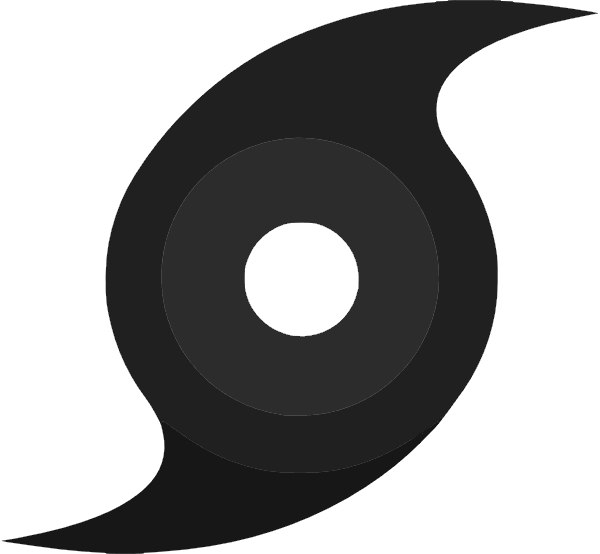 A hurricane is a huge storm that can be up to 600 miles across and have strong winds spiraling inward and upward at speeds of 75 to 200 mph. Hurricanes gather heat and energy through contact with warm ocean waters. Hurricanes rotate in a counter-clockwise direction around an "eye" in the Northern Hemisphere and clockwise direction in the Southern Hemisphere. The center of the storm or "eye" is the calmest part. 